Land use change trajectories, conservation status and social importance of dry forests in NicaraguaFEDERICA RAVERA, DAVID TARRASÓN, JOSEP MARÍA ESPELTAAPPENDIX 1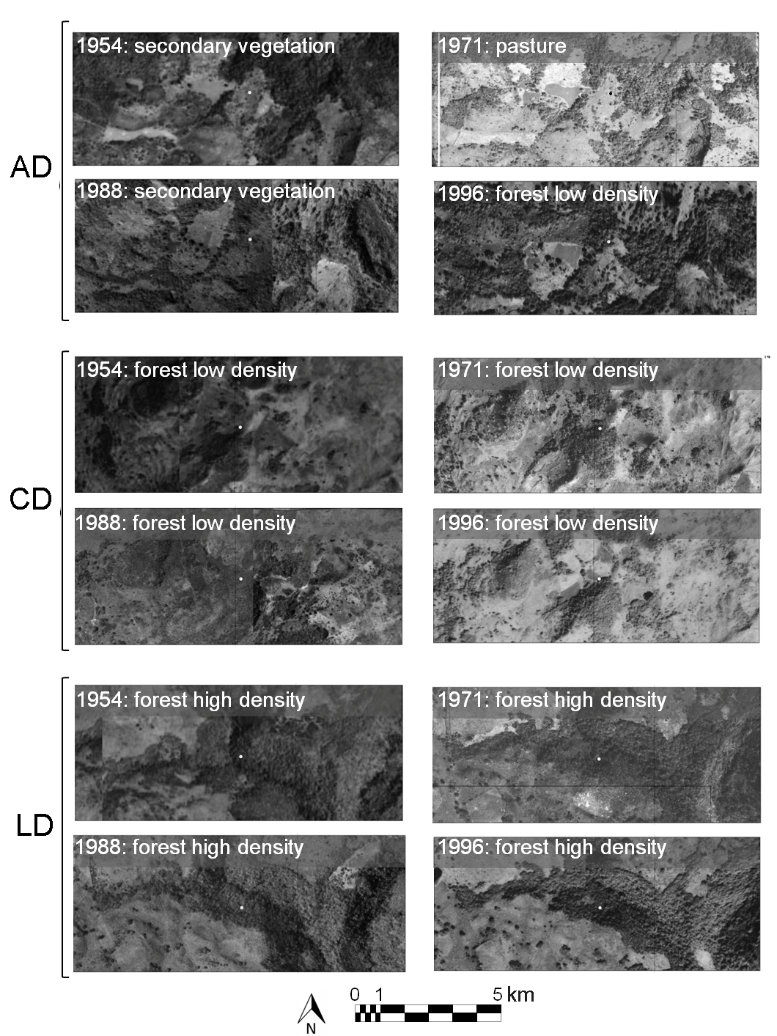 Figure S1 Examples of classification of the land-use trajectories recognized in the area. Each aerial photograph shows the changes of land use in a given area over four years. Note: AD = acute disturbance, CD = chronic disturbance, and LD = low disturbance.Table S1 List of social values ascribed to dry forest’ species and examples of prioritization of statements made by the focus group of elderly people and key informants. Table S2 List of tree species, grouped per family, recorded for each land-use change trajectory (n = 36): prioritized values, degree of threat and percentage of relative frequency (RF) and dominance (RD). Note: AD = acute disturbance, CD = chronic disturbance, and LD = low disturbance value: direct use (T&H = timber and housing extraction; F = firewood; NTF = non-timber forest products); I = indirect use; Eco = ecological value; E = existence value. *Estimated from the defined five degrees of threat expressed in linguistic terms adopted from IUCN categories (IUCN 2001) Social valuesSocial valuesSocial valuesExamples of statementsDirect useTimber and housingUse for housing Timber productsPrecious wood (specific uses)‘For farmer two trees are important among timber trees: Zopilote (Piscidia grandifolia) and Palo de arco (Apoplanesia paniculata). They are useful for pitchforks and other tools’ Direct useNon timber forest productsFruits (animal and human use)Medicinal useColouring matterHoney‘The Mora (Maclura tinctoria) has multiple interesting values. It’s used as colouring matter (caqui), it’s very resistant and good timber’‘The Aceituno de Guanacaste (Simarouba glauca) has also good fruits, and for human use has astringent properties. You can only find it in low lands’Direct useEnergy useFirewood ‘There are several species goods for firewood. If I have to prioritize, I choose the Mandagual (Caesalpinia velutina) and Miliguiste (Karwinskia calderonii) which are good both for firewood and for timber’ Indirect useShadeCool microclimateFences‘The Aguacate monte (Persea caerulea) is useful in the agro-forestry system with coffee’‘In this dry lowland the most appreciated tree for shade and animals’ feeding is the Guacimo de ternera (Guazuma ulmifolia). It has also medicinal properties’Ecological valueSymbiosisMutualismAllelopathyRefugeeWild animal feeding (trophic webs)Epiphytes support Ecological conditionsTolerance to drier conditionsCapacity of regenerationWater protection‘Birds and lots of animals love fruits of Nispero (Manilkara zapota)’‘We have a rich diversity in epiphytes, but they cannot survive without their tree’s holder, for example the Guachipilin (Diphysa Americana)’‘The flor amarilla o vainillo (Senna atomaria) host lots of bees and butterfly. It’s resistant and able to regenerate’‘…In addition the Aguagacate monte (Persea coreulea) protects water sources’Existence valueAesthetic valueColour of flowers and fruitsCultural landscape Beauty of species‘The Aceituno de Guanacaste (Simarouba glauca) is a very beautiful tree’Existence valueCultural valueSense of belonging Traditional ecological knowledge‘There are trees which represent our culture. Some place names derive from names of tree for their importance for our forefathers, such as el Quebracho (Lysiloma divaricatum), mainly in sloped rocky area, el Robledal (Quercus segoviensis)’FamilySpeciesSpeciesprioritizedsocial valueSpeciesprioritizedthreat degree *ADADCDCDLDLDFamilySpeciesSpeciesprioritizedsocial valueSpeciesprioritizedthreat degree *RFRDRFRDRFRDRDFamilySpeciesSpeciesprioritizedsocial valueSpeciesprioritizedthreat degree *(%)(%)(%)(%)(%)(%)Anacardiaceae	Rhus terebinthifolia 2.71.70.60.31.10.2Spondias mombin0.10.70.61.0Spondias purpureaEco, NTFP0.601.12.92.13.62.94.9Tapirira guianensisT&H, NTFP, I0.51.7AnnonaceaeAnona purpureaT&H0.801.50.82.82.85.22.1ApocynoceaePlumeria rubra0.10.5AraliaceaeOreopanax capitatus0.40.70.40.32.02.5AsteraceaeBidens pilosa0.10.0BignoniaceaeParmentiera truncifloraNTFP, Eco0.830.40.91.62.6Tecoma stansT&H, E0.480.20.1BoraginaceaeCordia alliodoraT&H, NTFP, Eco0.880.20.71.40.9Cordia gerascanthus0.40.10.40.12.93.5BurseraceaeBursera graveolens0.563.75.11.12.92.69.4Bursera simarubaT&H, Eco0.484.67.56.18.711.213.7CaesalpiniaceaeCassia grandis0.10.4Cecropiaceae Cecropia insignis0.10.1ClusiaceaeClusia rosea0.90.7CombretaceaeTerminalia oblongaT&H, NTFP, F, Eco, I0.833.63.61.41.4ConvolvulaceaeHipomoea incarnata0.70.90.60.1EbenaceaeDiospyros salicifolia 0.40.2EuphorbiaceaeCnidoscolus urens0.20.10.20.11.40.6Croton niveus0.353.10.63.40.70.30.1Croton panamensis0.10.00.30.1Euphorbia schlechtendalii0.30.0Sapium macrocarpum0.90.2FabaceaeAcacia collinsiiEco0.350.70.30.10.0Acacia pennatula18.312.24.25.22.92.0Albizia adinocephala0.232.43.32.03.20.91.7Apoplanesia paniculataT&H, E0.770.50.20.61.12.31.6Caesalpinia exostemma2.61.00.20.10.30.1Caesalpinia velutinaT&H, F, Eco0.740.40.21.20.6Calliandra calothyrsus3.10.71.40.30.60.1Diphysa americanaE, Eco0.670.20.3Dipteryx panamensis0.830.10.3Enterolobium cyclocarpumNTFP0.480.40.7Erythrina berterona0.10.10.61.4Hymenaea courbarilT&H0.30.9Leucaena leucocephala0.20.1Lonchocarpus minimiflorus0.650.20.2Lysiloma divaricatum NTFP, E, I0.770.90.30.60.21.11.1Mimosa acantholoba0.50.20.40.1Piscidia grandifloraT&H0.690.70.71.11.50.95.8Senna atomariaF, Eco0.943.12.11.01.04.31.9Senna papillosa0.521.71.3Zapoteca portoricensis0.250.40.9Quercus segoviensisT&H, NTFP, F, E0.402.08.9FlacourtiaceaeCasearia corymbosa 4.44.53.11.42.01.2LauraceaePersea coeruleaT&H, NTFP, E, Eco, I0.544.02.5Phoebe mexicana0.20.1LoganiaceaePlocosperma buxifolium0.72.1MalpighiaceaeMalpighia stevensii0.20.23.11.71.70.6MalvaceaeCeiba pentandraT&H, Eco10.10.6Ceiba aesculifoliaT&H, E0.860.54.00.30.1MeliaceaeCedrella odorataT&H, F, E0.810.94.01.22.08.39.6Trichilia americana0.70.20.20.20.30.1MoraceaeBrosimum alicastrumT&H, F0.782.20.64.21.51.70.6Ficus cotinifolia NTFP, E, Eco, I0.54.9Ficus isophlebiaNTFP, Eco, I0.720.41.50.30.7Ficus pertusaNTFP, I0.560.41.11.75.42.91.3Ficus trigonataN&H0.831.30.31.61.80.30.1Maclura tinctoria T&H, NTFP0.740.20.2Trophis racemosaNTFP1.63.21.51.10.60.1MyrsinaceaeArdisia revolutaE0.831.00.6MyrtaceaeEugenia guatemalensis0.183.30.98.84.1Eugenia salamensis0.740.70.31.10.46.92.7Myrcia splendens0.20.00.20.1NyctaginaceaePisonia macranthocarpa0.54.00.93.20.62.6OlacaceaeSchoepfia schreberi0.40.10.10.0PaixaceaeCochlospermum vitifolium0.10.1PhytolaccaceaeRivina humilis0.50.3RhamnaceaeKarwinskia calderoniiT&H, F0.456.84.74.12.82.30.8RubiaceaeGuettarda macrosperma7.96.54.44.86.02.1Psychotria horizontalis0.20.10.90.4Psychotria pubescensE, Eco0.40.2Randia sp0.20.0RutaceaCasimiroa sapota0.10.3Esenbeckia pentaphylla 0.71.30.60.2Zanthoxylum procerum0.50.42.83.74.02.1SapindaceaeThouinidium decandrum1.65.30.92.0SapotaceaeBumelia obtusifolia0.20.3SolanaceaeSolanum erianthum0.10.1SterculiaceaeGuazuma ulmifoliaT&H, NTFP, F, E, I0.532.11.2ThymelaeaceaeDaphnopsis americanaT&H0.730.50.30.60.40.60.4TiliaceaeHeliocarpus appendiculatus3.35.54.84.52.63.9Luehea candida0.650.70.50.50.8UlmaceaePhyllostylon rhamnoides0.30.1Trema micrantha0.20.20.10.1UrticaceaeMyriocarpa longipes5.51.42.51.61.40.4VerbenaceaeBitex gaumeri0.20.1ZapotaceaeManilkara zapotaT&H, NTFP, Eco0.900.21.2